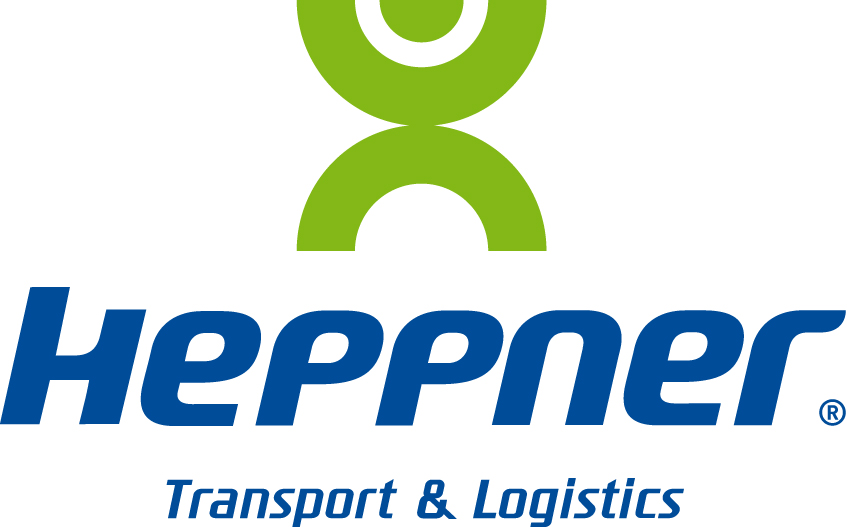 Noisy-le-Sec, le 26 mars 2015En Allemagne, la certification ISO 9001 dateCela fait 22 ans que les six agences Heppner en Allemagne sont certifiées ISO 9001. Renouvelée tous les trois ans depuis 1993, cette certification est valable pour les agences de Francfort, Kehl, Stuttgart, Munich, Neu-Ulm et Singen. Elle atteste d’une démarche d’amélioration continue et confirme l’aptitude d’Heppner à fournir un service de qualité.